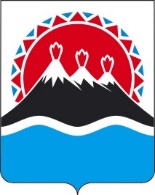 П О С Т А Н О В Л Е Н И ЕПРАВИТЕЛЬСТВА  КАМЧАТСКОГО КРАЯ             г. Петропавловск-КамчатскийВ соответствии со статьей 78 Бюджетного кодекса Российской Федерации, постановлением Правительства Российской Федерации от 06.09.2016 № 887 «Об общих требованиях к нормативным правовым актам, муниципальным правовым актам, регулирующим предоставление субсидий юридическим лицам (за исключением субсидий государственным (муниципальным) учреждениям), индивидуальным предпринимателям, а также физическим лицам – производителям товаров, работ, услуг» ПРАВИТЕЛЬСТВО ПОСТАНОВЛЯЕТ:1. Утвердить Порядок предоставления из краевого бюджета субсидий на возмещение расходов юридических лиц и индивидуальных предпринимателей, связанных с осуществлением перевозки пассажиров автомобильным транспортом общего пользования на маршрутах пригородного сообщения на территории Камчатского края по регулируемым тарифам согласно приложению к настоящему постановлению.2. Настоящее постановление вступает в силу через 10 дней после дня его официального опубликования.Приложение к постановлению Правительства Камчатского краяот ____________ № __________Порядокпредоставления из краевого бюджета субсидий на возмещение расходов юридических лиц и индивидуальных предпринимателей, связанных с осуществлением перевозки пассажиров автомобильным транспортом общего пользования на маршрутах пригородного сообщения на территории Камчатского края по регулируемым тарифам 1. Общие положения.1.1. Настоящий Порядок регулирует вопросы предоставления из краевого бюджета субсидий на возмещение расходов юридических лиц и индивидуальных предпринимателей (за исключением субсидий государственным (муниципальным) учреждениям), осуществляющих перевозку пассажиров автомобильным транспортом общего пользования на маршрутах пригородного сообщения на территории Камчатского края (далее соответственно – субсидии, перевозчики) по регулируемым тарифам.1. 2. Субсидии перевозчикам предоставляются: 1.2.1. На возмещение расходов перевозчиков, возникающих в связи с перевозкой пассажиров автомобильным транспортом общего пользования пригородного сообщения на территории Камчатского края по сниженным тарифам - Министерством транспорта и дорожного строительства Камчатского края (далее – Минтранс Камчатского края) в пределах бюджетных ассигнований, предусмотренных законом о краевом бюджете на соответствующий финансовый год и на плановый период, и лимитов бюджетных обязательств, доведенных Минтрансу Камчатского края в рамках подпрограммы 2 «Развитие пассажирского автомобильного транспорта» государственной программы Камчатского края «Развитие транспортной системы в Камчатском крае», утвержденной постановлением Правительства Камчатского края от 29.11.2013 № 551-П.1.2.2. На возмещение расходов перевозчиков, связанных с предоставлением мер социальной поддержки по проезду на автомобильном транспорте общего пользования пригородного сообщения в Камчатском крае Министерством социального развития и труда Камчатского края (далее – Минсоцразвития Камчатского края) в пределах бюджетных ассигнований, предусмотренных законом о краевом бюджете на соответствующий финансовый год и на плановый период, и лимитов бюджетных обязательств, доведенных Минсоцразвития Камчатского края в рамках подпрограммы 2 «Меры социальной поддержки отдельных категорий граждан» государственной программы Камчатского края «Социальная поддержка граждан в Камчатском крае», утвержденной постановлением Правительства Камчатского края от 29.11.2013 № 548-П.1.3. К категории получателей субсидий относятся перевозчики, заключившие государственный (муниципальный) контракт (договор) на выполнение работ, связанных с осуществлением регулярных перевозок по маршрутам пригородного сообщения по регулируемым тарифам на территории Камчатского края (далее соответственно - получатели субсидий, государственный контракт на осуществление регулярных перевозок).1.4. Условиями предоставления субсидий являются:1) установление постановлением Правительства Камчатского края сниженных тарифов на перевозки пассажиров и багажа автомобильным транспортом общего пользования на маршрутах пригородного сообщения на территории Камчатского края и установление постановлением Региональной службы по тарифам и ценам Камчатского края для получателя субсидии экономически обоснованных тарифов на перевозку пассажиров автомобильным транспортом общего пользования в пригородном сообщении на территории Камчатского края на финансовый год;2) осуществление получателем субсидий перевозки пассажиров по пригородным автобусным маршрутам, установленным постановлением Правительства Камчатского края, по проезду на которых предоставляются меры социальной поддержки отдельным категориям граждан, и обеспечение проезда для данных граждан, по социальным проездным билетам;3) соответствие получателя субсидий на первое число месяца, предшествующего месяцу, в котором планируется заключение соглашения о предоставлении субсидий, следующим требованиям:а) получатель субсидий не является иностранным юридическим лицом, а также российским юридическим лицом, в уставном (складочном) капитале которых доля участия иностранных юридических лиц, местом регистрации которых является государство или территория, включенные в утверждаемый Министерством финансов Российской Федерации перечень государств и территорий, предоставляющих льготный налоговый режим налогообложения и (или) не предусматривающих раскрытия и предоставления информации при проведении финансовых операций (офшорные зоны) в отношении таких юридических лиц, в совокупности превышает 50 %;б) получатель субсидий не получает средства из краевого бюджета на основании иных нормативных правовых актов Камчатского края на цели, указанные в части 1 настоящего Порядка.1.5. Субсидии предоставляются на основании соглашения о предоставлении субсидии, которое заключается в соответствии с типовой формой, утвержденной Министерством финансов Камчатского края.1.6. Обязательным условием предоставления субсидий, включаемым в соглашение о предоставлении субсидий, является согласие получателя субсидий на осуществление Минтрансом Камчатского края, Минсоцразвития Камчатского края и органами государственного финансового контроля проверок соблюдения получателем субсидий условий, целей и порядка предоставления субсидий.2. Предоставление субсидий на возмещение расходов перевозчиков, связанных с предоставлением мер социальной поддержки по проезду на автомобильном транспорте общего пользования пригородного сообщения в Камчатском крае.2.1. Для заключения соглашения о предоставлении субсидий на возмещение расходов перевозчиков, связанных с предоставлением мер социальной поддержки по проезду на автомобильном транспорте общего пользования пригородного сообщения в Камчатском крае (далее – субсидии на возмещение расходов, связанных с предоставлением мер социальной поддержки) получатель субсидий представляет в Минсоцразвития Камчатского края:2.1.1. заявку о заключении соглашения о предоставлении субсидий на возмещение расходов, связанных с предоставлением мер социальной поддержки по форме, установленной Минсоцразвития Камчатского края;2.1.2. справку, подписанную руководителем получателя субсидий, подтверждающую соответствие получателя субсидий условиям, указанным в пункте 3 части 1.4 настоящего Порядка;2.1.3. копию государственного (муниципального) контракта на осуществление регулярных перевозок.2.2. Минсоцразвития Камчатского края в течение 5 рабочих дней со дня поступления документов, указанных в части 2.1 настоящего Порядка, рассматривают их и принимают решение о заключении с получателем субсидий соглашения о предоставлении субсидий на возмещение расходов, связанных с предоставлением мер социальной поддержки либо об отказе в заключении соглашения о предоставлении указанных субсидий. 2.3. Основаниями для отказа в заключении соглашения о предоставлении субсидий на возмещение расходов, связанных с предоставлением мер социальной поддержки являются:1) несоответствие получателя субсидий категории получателей субсидий и (или) условиям предоставления субсидий на возмещение расходов, связанных с предоставлением мер социальной поддержки, установленным частями 1.3 и 1.4 настоящего Порядка;2) несоответствие представленных получателем субсидий документов требованиям, установленным частью 2.1 настоящего Порядка;3) непредставление или представление не в полном объеме получателем субсидий документов, указанных в части 2.1 настоящего Порядка;4) наличие в представленных получателем субсидий документах недостоверных сведений.2.4. В случае принятия решения о заключении соглашения о предоставлении субсидий на возмещение расходов, связанных с предоставлением мер социальной поддержки Минсоцразвития Камчатского края в течение 5 рабочих дней со дня принятия такого решения заключает с получателем субсидий соглашение о предоставлении субсидий на возмещение расходов, связанных с предоставлением мер социальной поддержки.2.5. В случае принятия решения об отказе в заключении соглашения о предоставлении субсидий на возмещение расходов, связанных с предоставлением мер социальной поддержки Минсоцразвития Камчатского края в течение 5 рабочих дней со дня принятия такого решения направляет получателю субсидий уведомление о принятом решении с обоснованием причин отказа.2.6. Размер субсидии на возмещение расходов, связанных с предоставлением мер социальной поддержки определяется по формуле:Sсоц = (T*Pгод)/Gгод * GJ – Rсоц;где;T - сниженный тариф на перевозки пассажиров и багажа автомобильным транспортом общего пользования на маршрутах пригородного сообщения на территории Камчатского края, утвержденный постановлением Правительства Камчатского края от 2 июля 2008 г. № 201-П «О сниженных тарифах на перевозки пассажиров и багажа автомобильным транспортом общего пользования на маршрутах пригородного сообщения на территории Камчатского края»;Pгод – годовой пассажирооборот по межмуниципальному маршруту пригородного сообщения на территории Камчатского края и/или муниципальному маршруту пригородного сообщения регулярных перевозок в границах i-того муниципального района в Камчатском крае, учтенный при формировании экономически обоснованного тарифа за один километр пробега получателя субсидии Региональной службой по тарифам и ценам Камчатского края;Gгод - планируемый общий пробег автомобильного транспорта общего пользования по межмуниципальному маршруту пригородного сообщения на территории Камчатского края и/или муниципальному маршруту пригородного сообщения регулярных перевозок в границах i-того муниципального района в Камчатском крае, учтенный при формировании экономически обоснованного тарифа за один километр пробега получателя субсидии Региональной службой по тарифам и ценам Камчатского края;GJ – фактический пробег автомобильного транспорта общего пользования по межмуниципальному маршруту пригородного сообщения на территории Камчатского края и/или муниципальному маршруту пригородного сообщения регулярных перевозок в границах i-того муниципального района в Камчатском крае, в j-ом месяце по данным Министерства транспорта и дорожного строительства Камчатского края, органа местного самоуправления в Камчатском крае;Rсоц – выручка от реализации социальных проездных билетов в j-ом месяце по данным Министерства социального развития и труда Камчатского края, органа местного самоуправления в Камчатском крае;2.7. Для получения субсидий на возмещение расходов, связанных с предоставлением мер социальной поддержки получатель субсидий ежемесячно в срок не позднее 15 числа месяца, следующего за месяцем, в котором осуществлены перевозки пассажиров транспортными средствами получателя субсидий по пригородным маршрутам регулярных перевозок в соответствии с государственными, муниципальными контрактами на осуществление регулярных перевозок представляет в Минсоцразвития Камчатского края:1) заявку о предоставлении субсидии по форме, установленной Минсоцразвития Камчатского края;2) отчет получателя субсидий о перевозках за отчетный период по форме, установленной Минсоцразвития Камчатского края.2.8. Минсоцразвития Камчатского края в течение 5 рабочих дней со дня поступления указанных в части 2.7 настоящего Порядка документов принимает решение о предоставлении субсидии на возмещение расходов, связанных с предоставлением мер социальной поддержки либо об отказе в ее предоставлении.2.9. Основаниями для отказа в предоставлении субсидии на возмещение расходов, связанных с предоставлением мер социальной поддержки являются:1) несоответствие представленных получателем субсидий документов требованиям, установленным частью 2.7 настоящего Порядка;2) непредставление или представление не в полном объеме получателем субсидий документов, указанных в части 2.7 настоящего Порядка;3) наличие в представленных получателем субсидий документах недостоверных и (или) неполных сведений.2.10. В случае принятия решения об отказе в предоставлении субсидии на возмещение расходов, связанных с предоставлением мер социальной поддержки Минсоцразвития Камчатского края в течение 5 рабочих дней со дня принятия такого решения направляет получателю субсидий уведомление о принятом решении с обоснованием причин отказа.2.11. В случае принятия решения о предоставлении субсидии на возмещение расходов, связанных с предоставлением мер социальной поддержки Минсоцразвития Камчатского края в течение 5 рабочих дней со дня принятия такого решения издает приказ о предоставлении субсидии поручателю субсидий.2.12. Перечисление субсидии на возмещение расходов, связанных с предоставлением мер социальной поддержки осуществляется с лицевого счета Минсоцразвития Камчатского края на расчетный счет получателя субсидий в течение 5 рабочих дней со дня издания приказа Минсоцразвития Камчатского края о предоставлении субсидии.2.13. Перечисление средств субсидии на возмещение расходов, связанных с предоставлением мер социальной поддержки получателю субсидий за декабрь текущего финансового года осуществляется Минсоцразвития Камчатского края в январе следующего финансового года в рамках лимитов бюджетных ассигнований, предусмотренных на указанные цели в очередном финансовом году.2.14. Получатель субсидий на возмещение расходов, связанных с предоставлением мер социальной поддержки представляет в Минсоцразвития Камчатского края отчет об исполнении условий соглашения о предоставлении субсидий в порядке и сроки, установленные указанным соглашением.2.15. Минсоцразвития Камчатского края и органы государственного финансового контроля Камчатского края осуществляют обязательную проверку соблюдения получателем субсидий на возмещение расходов, связанных с предоставлением мер социальной поддержки условий, целей и порядка предоставления субсидий.2.16. В случае нарушения получателем субсидий на возмещение расходов, связанных с предоставлением мер социальной поддержки условий предоставления субсидий, установленных настоящим Порядком, получатель субсидий возвращает полученные субсидии на лицевой счет Минсоцразвития Камчатского края в течение 20 рабочих дней со дня получения уведомления Минсоцразвития Камчатского края.Письменное уведомление о возврате субсидий направляется Минсоцразвития Камчатского края получателю субсидий в течение 10 рабочих дней со дня выявления соответствующих нарушений.3. Предоставление субсидий на возмещение расходов перевозчиков, возникающих в связи с перевозкой пассажиров автомобильным транспортом общего пользования пригородного сообщения на территории Камчатского края по сниженным тарифам.3.1. Для заключения соглашения о предоставлении субсидий на возмещение расходов перевозчиков, возникающих в связи с перевозкой пассажиров автомобильным транспортом общего пользования пригородного сообщения на территории Камчатского края по сниженным тарифам (далее – субсидии на возмещение межтарифной разницы) получатель субсидий представляет в Минтранс Камчатского края:3.1.1. заявку о заключении соглашения о предоставлении субсидий по форме, установленной Минтрансом Камчатского края;3.1.2. справку, подписанную руководителем получателя субсидий, подтверждающую соответствие получателя субсидий условиям, указанным в пункте 3 части 1.4 настоящего Порядка;3.1.3. копию государственного (муниципального) контракта на осуществление регулярных перевозок.3.2. Минтранс Камчатского края в течение 5 рабочих дней со дня поступления документов, указанных в части 3.1 настоящего Порядка, рассматривают их и принимают решение о заключении с получателем субсидий соглашения о предоставлении субсидий на возмещение межтарифной разницы либо об отказе в заключении соглашения о предоставлении субсидий на возмещение межтарифной разницы. 3.3. Основаниями для отказа в заключении соглашения о предоставлении субсидий на возмещение межтарифной разницы являются:1) несоответствие получателя субсидий категории получателей субсидий и (или) условиям предоставления субсидий на возмещение межтарифной разницы, установленным частями 1.3 и 1.4 настоящего Порядка;2) несоответствие представленных получателем субсидий документов требованиям, установленным частью 3.1 настоящего Порядка;3) непредставление или представление не в полном объеме получателем субсидий документов, указанных в части 3.1 настоящего Порядка;4) наличие в представленных получателем субсидий документах недостоверных сведений.3.4. В случае принятия решения о заключении соглашения о предоставлении субсидий на возмещение межтарифной разницы Минтранс Камчатского края в течение 5 рабочих дней со дня принятия такого решения заключает с получателем субсидий соглашение о предоставлении субсидий на возмещение межтарифной разницы.3.5. В случае принятия решения об отказе в заключении соглашения о предоставлении субсидий на возмещение межтарифной разницы Минтранс Камчатского края в течение 5 рабочих дней со дня принятия такого решения направляет получателю субсидий уведомление о принятом решении с обоснованием причин отказа.3.6. Размер субсидии перевозчику на возмещение межтарифной разницы определяется в отношении каждого маршрута по формуле:Sтр = (Tэкон  - ((T*Pгод)/Gгод )* GJ -Dпер  Tэкон - экономически обоснованный тариф за один километр пробега получателя субсидии, утвержденный постановлением Региональной службы по тарифам и ценам Камчатского края на финансовый год;T - сниженный тариф на перевозки пассажиров и багажа автомобильным транспортом общего пользования на маршрутах пригородного сообщения на территории Камчатского края, утвержденный постановлением Правительства Камчатского края от 2 июля 2008 г. № 201-П «О сниженных тарифах на перевозки пассажиров и багажа автомобильным транспортом общего пользования на маршрутах пригородного сообщения на территории Камчатского края»;Pгод – годовой пассажирооборот по межмуниципальному маршруту пригородного сообщения на территории Камчатского края и/или муниципальному маршруту пригородного сообщения регулярных перевозок в границах i-того муниципального района в Камчатском крае, учтенный при формировании экономически обоснованного тарифа за один километр пробега получателя субсидии Региональной службой по тарифам и ценам Камчатского края;Gгод - планируемый общий пробег автомобильного транспорта общего пользования по межмуниципальному маршруту пригородного сообщения на территории Камчатского края и/или муниципальному маршруту пригородного сообщения регулярных перевозок в границах i-того муниципального района в Камчатском крае, учтенный при формировании экономически обоснованного тарифа за один километр пробега получателя субсидии Региональной службой по тарифам и ценам Камчатского края;GJ – фактический пробег автомобильного транспорта общего пользования по межмуниципальному маршруту пригородного сообщения на территории Камчатского края и/или муниципальному маршруту пригородного сообщения регулярных перевозок в границах i-того муниципального района в Камчатском крае, в j-ом месяце по данным Министерства транспорта и дорожного строительства Камчатского края, органа местного самоуправления в Камчатском крае;Dпер  - денежная выручка, полученная перевозчиком при оказании услуг по перевозке пассажиров по межмуниципальному маршруту пригородного сообщения на территории Камчатского края и/или муниципальному маршруту пригородного сообщения регулярных перевозок в границах i-того муниципального района в Камчатском крае, в j-ом месяце. 3.7. Для получения субсидий на возмещение межтарифной разницы получатель субсидий ежемесячно в срок не позднее 15 числа месяца, следующего за месяцем, в котором осуществлены перевозки пассажиров транспортными средствами получателя субсидий по пригородным маршрутам регулярных перевозок в соответствии с государственными, муниципальными контрактами на осуществление регулярных перевозок представляет в Минтранс Камчатского края:1) заявку о предоставлении субсидии на возмещение межтарифной разницы по форме, установленной Минтрансом Камчатского края;2) отчет получателя субсидий о перевозках за отчетный период по форме, установленной Минтрансом Камчатского края.3.8. Минтранс Камчатского края в течение 5 рабочих дней со дня поступления указанных в части 3.7 настоящего Порядка документов принимает решение о предоставлении субсидии на возмещение межтарифной разницы либо об отказе в ее предоставлении.3.9. Основаниями для отказа в предоставлении субсидии на возмещение межтарифной разницы являются:1) несоответствие представленных получателем субсидий документов требованиям, установленным частью 3.7 настоящего Порядка;2) непредставление или представление не в полном объеме получателем субсидий документов, указанных в части 3.7 настоящего Порядка;3) наличие в представленных получателем субсидий документах недостоверных и (или) неполных сведений.3.10. В случае принятия решения об отказе в предоставлении субсидии на возмещение межтарифной разницы Минтранс Камчатского края в течение 5 рабочих дней со дня принятия такого решения направляет получателю субсидий уведомление о принятом решении с обоснованием причин отказа.3.11. В случае принятия решения о предоставлении субсидии на возмещение межтарифной разницы Минтранс Камчатского края в течение 5 рабочих дней со дня принятия такого решения издает приказ о предоставлении субсидии поручателю субсидий.3.12. Перечисление субсидии на возмещение межтарифной разницы осуществляется с лицевого счета Минтранса Камчатского края на расчетный счет получателя субсидий в течение 5 рабочих дней со дня издания приказа Минтранса Камчатского края о предоставлении субсидии.3.13. Перечисление средств субсидии на возмещение межтарифной разницы получателю субсидий за декабрь текущего финансового года осуществляется Минтрансом Камчатского края в январе следующего финансового года в рамках лимитов бюджетных ассигнований, предусмотренных на указанные цели в очередном финансовом году.3.14. Получатель субсидий представляет в Минтранс Камчатского края отчет об исполнении условий соглашения о предоставлении субсидий на возмещение межтарифной разницы в порядке и сроки, установленные указанным соглашением.3.15. Минтранс Камчатского края и органы государственного финансового контроля Камчатского края осуществляют обязательную проверку соблюдения получателем субсидий условий, целей и порядка предоставления субсидий на возмещение межтарифной разницы.3.16. В случае нарушения получателем субсидий условий предоставления субсидий, установленных настоящим Порядком, получатель субсидий возвращает полученные субсидии на возмещение межтарифной разницы на лицевой счет Минтранса Камчатского края в течение 20 рабочих дней со дня получения уведомления Минтранса Камчатского края.Письменное уведомление о возврате субсидий направляется Минтрансом Камчатского края получателю субсидий в течение 10 рабочих дней со дня выявления соответствующих нарушений.№№Об утверждении Порядка предоставления из краевого бюджета субсидий на возмещение расходов юридических лиц и индивидуальных предпринимателей, связанных с осуществлением перевозки пассажиров автомобильным транспортом общего пользования на маршрутах пригородного сообщения на территории Камчатского края по регулируемым тарифам Губернатор Камчатского краяВ.И. Илюхин